Home Learning Grids- First Level (P3, P4 & P5)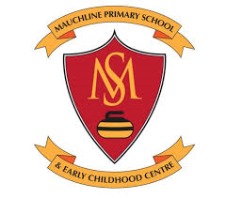 Each day, choose 1 literacy and 1 numeracy task and either 1 expressive arts/STEM challenge OR 1 from the separate P.E. challenge grid. If you choose an expressive arts/STEM challenge on day 1, make sure you choose a P.E. challenge on day 2 or vice versa. Parents/Carers please remember that you may need to modify some of the activities to the specific level that your child is currently working at. Send pictures/videos of your completed task to your teacher on TEAMS if you can. Week 1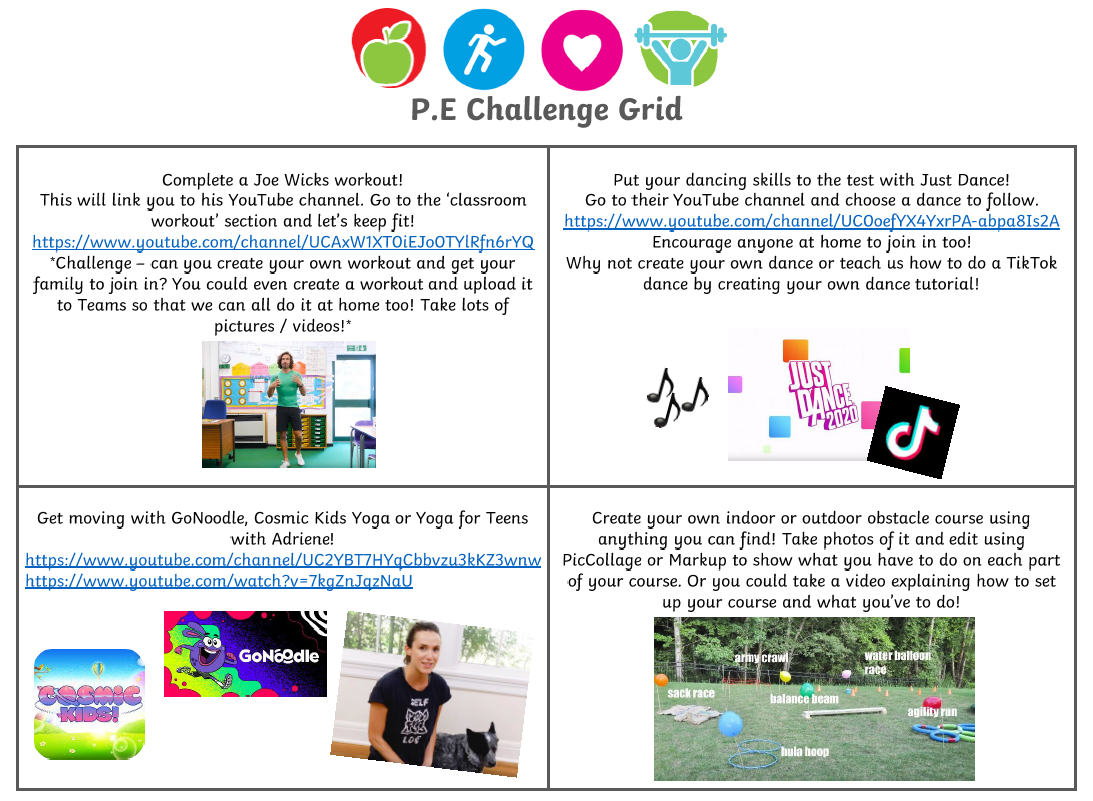 Week 2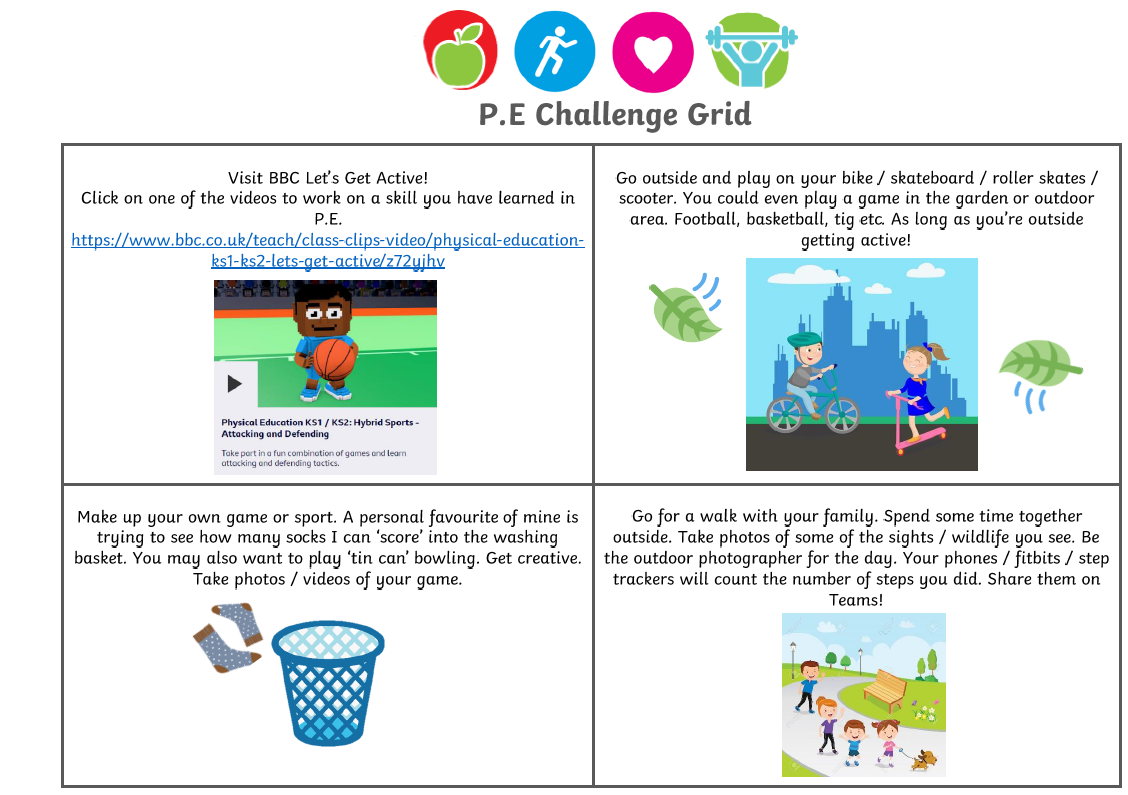 LiteracyNumeracyExpressive Arts/STEMDesign a Starbucks Smoothie- Starbucks want you to design a new smoothie for their Autumn/Winter collection. Write the recipe-List the ingredientsMethod- how do you make it?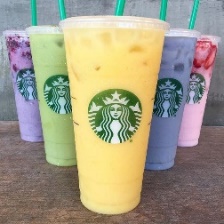 Draw a picture of what it will look like.Topmarks Bingo Game-Choose a times table you find tricky. Play Topmarks Bingo- Multiplication & Division for 20 minutes or until you feel more confident with the answers. Could you challenge a family member to play with you?https://www.topmarks.co.uk/ *Challenge- choose another multiplication game to play.*Family Movie Night-Plan a family movie night. Design a poster to advertise the movie. Add the date, time and location of the movie. Display it somewhere your family will see it, i.e. on the fridge.*Optional- prepare the movie area and some snacks for family members.*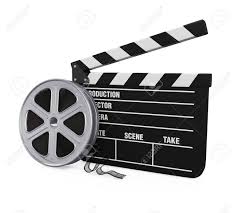 Job Application Task-What is your dream job? Create a CV. 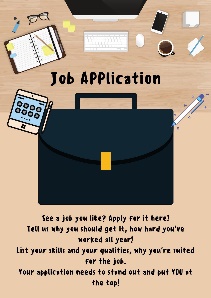 Tell us why this is your dream job, why you should get it, list your skills and qualities and why you are suitable for this job. Sumdog-Spend 30 minutes on Sumdog- if your teacher has set your class a challenge, complete this first. If not, choose your own games!https://pages.sumdog.com/ Arty Food Task-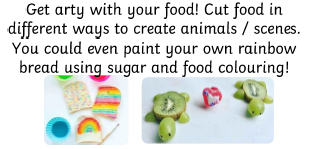 LiteracyNumeracyExpressive Arts/STEMQuestion MasterCreate 5 questions about the book you are currently reading (either personal or class novel). Start each question with why, what, where, when  how. 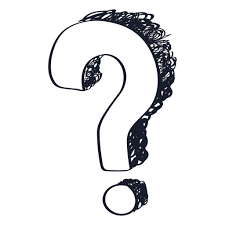 Estimation Activity-Estimate how tall each person in your house is in cm.Estimate how long it takes to do 30 star jumps in seconds.Check both answers using a measuring tape and timer if you have them- how many cms/seconds were you away from the real answer?*Challenge- convert answers to metres and centimetres/minutes and seconds.*Spaghetti Bridge STEM-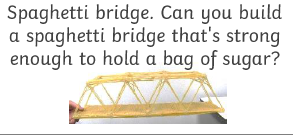 Isolation Interview-Interview someone you know- they could live with you or you could phone them. Questions could include:What have you had to change about your life in the last few months?Do you have any new hobbies? What do you miss most?Have you learned any important life lessons?*Challenge- think of your own additional questions to ask.*Money Chilli Challenge-Start with the green chilli challenges then try the orange ones.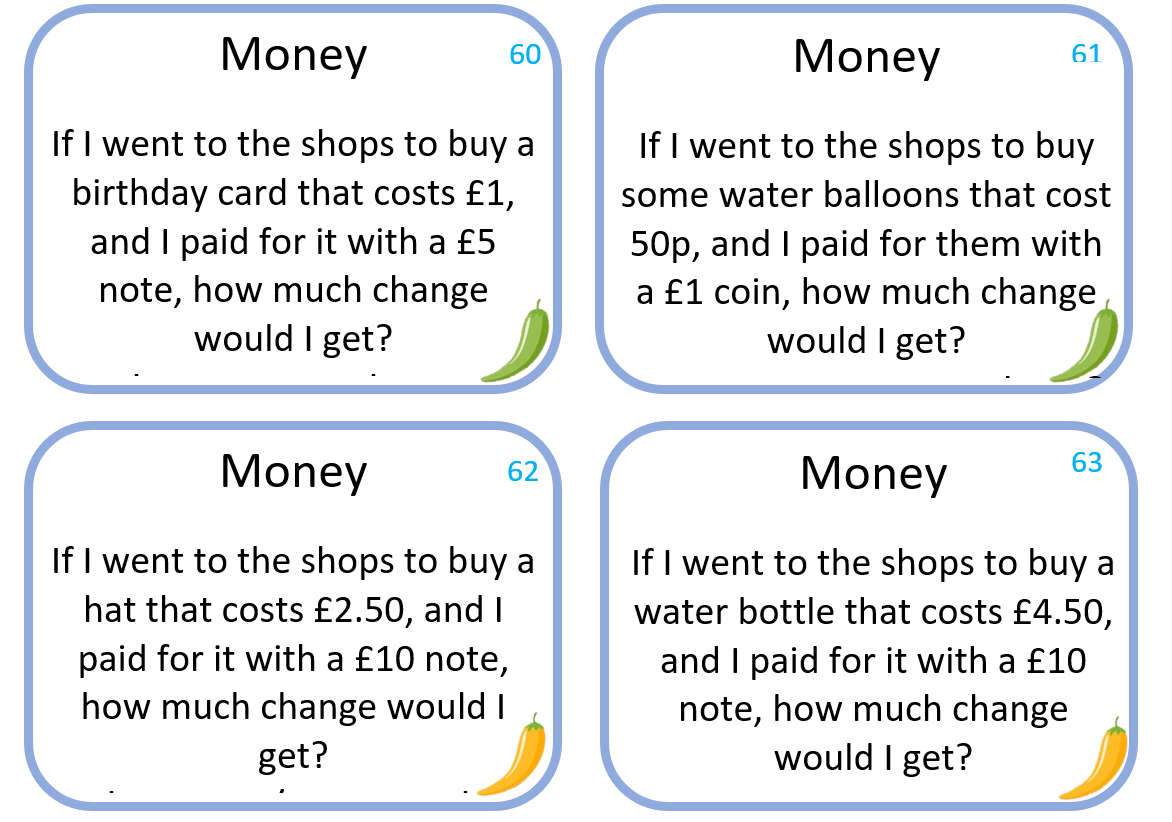 Word ArtGo to https://wordart.com/ and create a word art picture filled with compliments for someone that means a lot to you.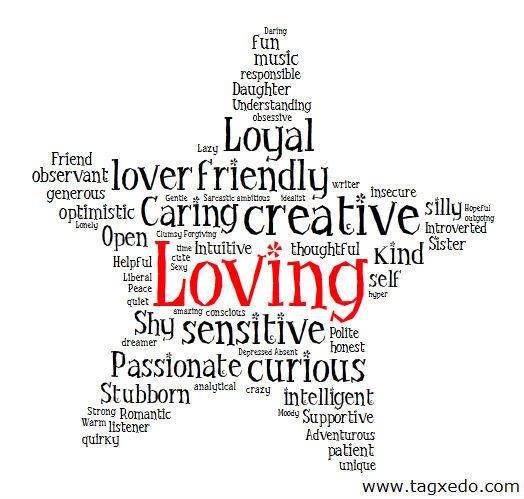 LiteracyNumeracyExpressive Arts/STEMYou’ve Got a Friend in Me-Write a postcard to your best friend. What do you want to tell them? What questions would you like to ask them?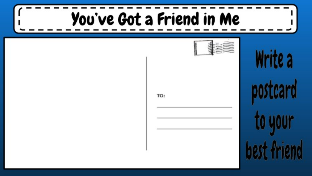 Rounding Activity-Go as far as you can in this challenge.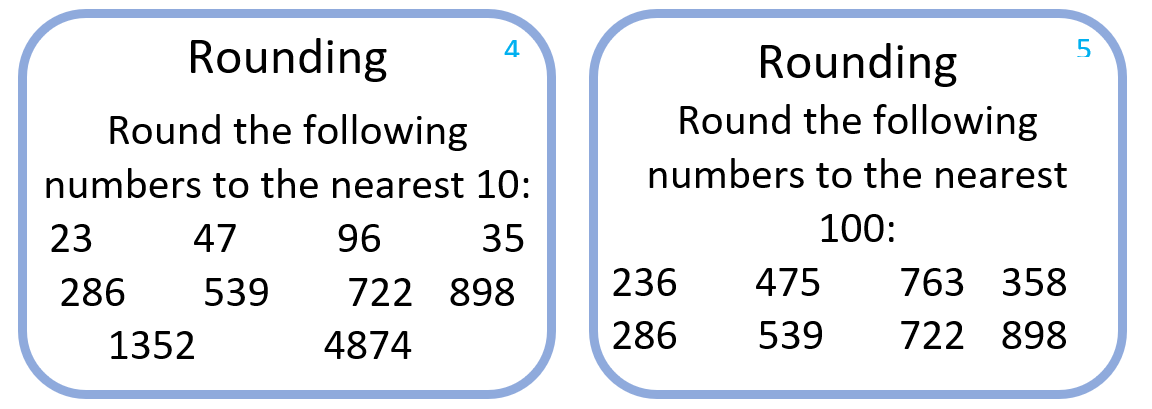 Freezing Liquids Activity-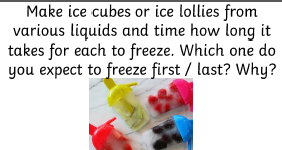 *Remember to complete a minimum of 30 minutes per day . If you don’t have any books at home, try reading magazines, cookbooks, comics or online books. For additional activities:All children have a log in for Sumdog & Education City, sites which develops mental maths and problem solving skills: https://pages.sumdog.com/ https://www.educationcity.com/ (ask your child’s teacher if they don’t know their log in)Oxford Owls have a library of free books: https://www.oxfordowl.co.uk/ Free audiobooks for children: https://www.storynory.com/ Lots of free maths games: https://www.topmarks.co.uk/ Daily lessons in literacy, numeracy and health and wellbeing: https://www.bbc.co.uk/bitesize Learn, create and play through exploring Scotland’s history and heritage: https://www.historicenvironment.scot/learn/ STEM (Science, Technology, Engineering & Maths) with Mr N: https://www.youtube.com/channel/UCxziq4omrQP-EKSLilOIPhw*Remember to complete a minimum of 30 minutes per day . If you don’t have any books at home, try reading magazines, cookbooks, comics or online books. For additional activities:All children have a log in for Sumdog & Education City, sites which develops mental maths and problem solving skills: https://pages.sumdog.com/ https://www.educationcity.com/ (ask your child’s teacher if they don’t know their log in)Oxford Owls have a library of free books: https://www.oxfordowl.co.uk/ Free audiobooks for children: https://www.storynory.com/ Lots of free maths games: https://www.topmarks.co.uk/ Daily lessons in literacy, numeracy and health and wellbeing: https://www.bbc.co.uk/bitesize Learn, create and play through exploring Scotland’s history and heritage: https://www.historicenvironment.scot/learn/ STEM (Science, Technology, Engineering & Maths) with Mr N: https://www.youtube.com/channel/UCxziq4omrQP-EKSLilOIPhw*Remember to complete a minimum of 30 minutes per day . If you don’t have any books at home, try reading magazines, cookbooks, comics or online books. For additional activities:All children have a log in for Sumdog & Education City, sites which develops mental maths and problem solving skills: https://pages.sumdog.com/ https://www.educationcity.com/ (ask your child’s teacher if they don’t know their log in)Oxford Owls have a library of free books: https://www.oxfordowl.co.uk/ Free audiobooks for children: https://www.storynory.com/ Lots of free maths games: https://www.topmarks.co.uk/ Daily lessons in literacy, numeracy and health and wellbeing: https://www.bbc.co.uk/bitesize Learn, create and play through exploring Scotland’s history and heritage: https://www.historicenvironment.scot/learn/ STEM (Science, Technology, Engineering & Maths) with Mr N: https://www.youtube.com/channel/UCxziq4omrQP-EKSLilOIPhwLiteracyNumeracyExpressive ArtsPoetry Task-Listen to a poem on:https://childrens.poetryarchive.org/ Three :What did you like/dislike about the poem?Any connections you can make to your own life?Puzzles- anything that confused you?*Challenge- record yourself reciting the poem. Have a go at writing your own with the same title but your own words!*Education City- Spend 45 minutes on Education City- if your teacher has set your class a challenge on My City, complete this first. If not, choose your own games!https://educationcity.com/ Kitchen Roll Art-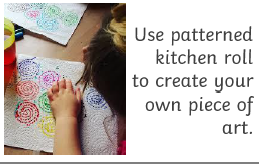 Research Project: Favourite Animal-Choose an animal that you love and want to find out more about. Create a fact sheet (handwritten or typed on Word)Describe this animalWhat do they eat?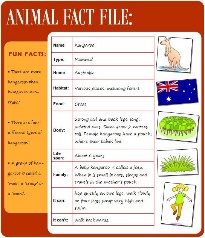 What is their habitat like?What is their lifespan?Fun facts about this animal*Challenge- film a David Attenborough-style nature documentary, telling your viewers all about this animal.*Counting in 2s, 5s, 10s & 100s-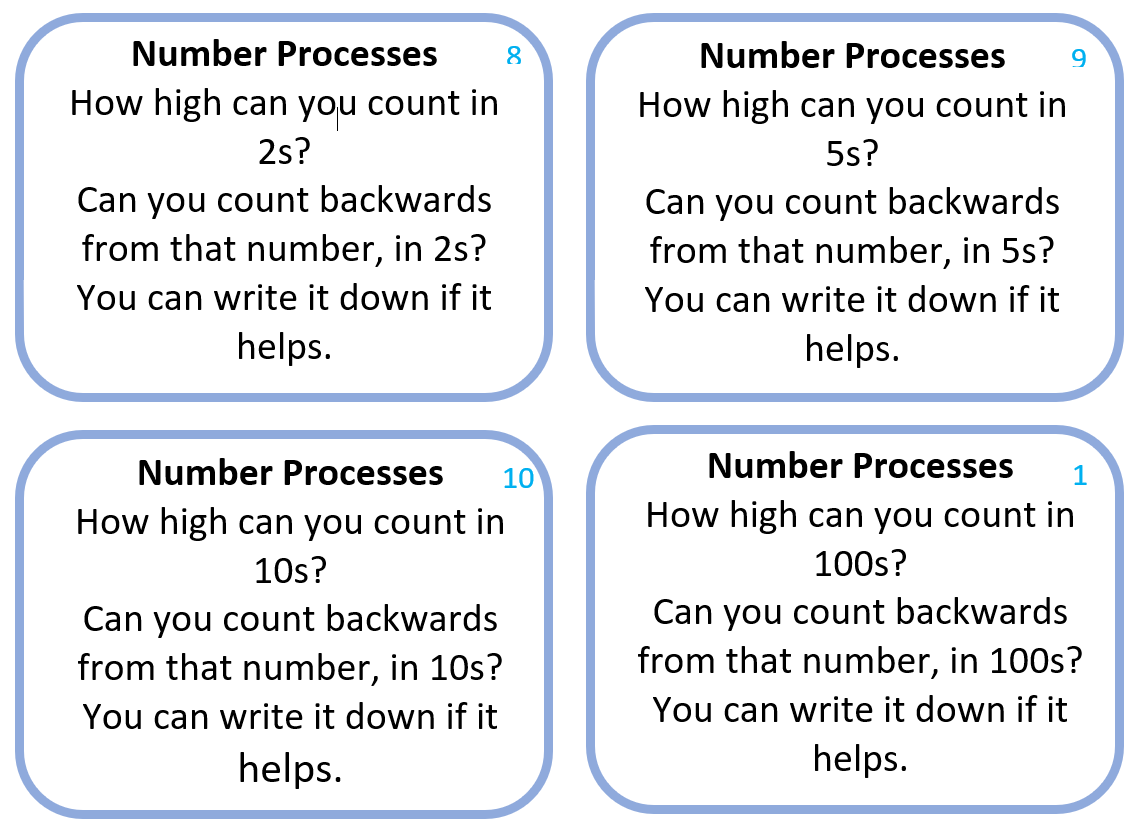 Blanket Fort-Design and create your own blanket fort. Take a picture and share it on TEAMS.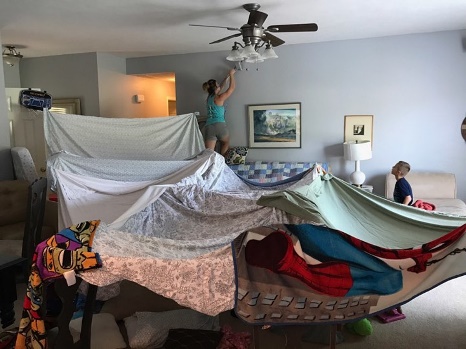 LiteracyNumeracyExpressive Arts/STEMDesign a New Toy- List the materials your toy will be made of, e.g. wood, plastic, etc.Who is the toy for? E.g. babies, age 7-10 year olds, etc.Describe how you play with the toy.your design  details on a piece of paper.Topmarks-Play Hit the Button Division Facts (divide by 1, 2 & 3)https://www.topmarks.co.uk/maths-games/hit-the-button *Challenge- try divid by 4 & 5.*Cereal Box STEM Challenge-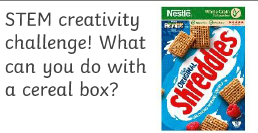 Newspaper Challenge-Using a newspaper, magazine or a book find words that you don’t know the meaning . Write them down and use a dictionary (online dictionary is fine) to find a definition for them. 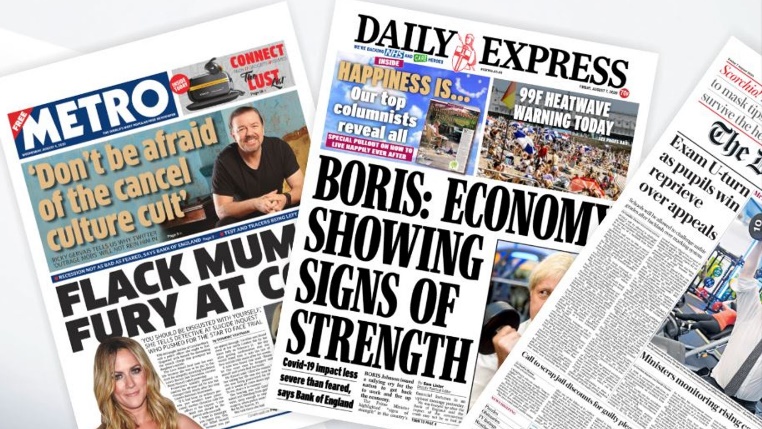 Seasons Activity-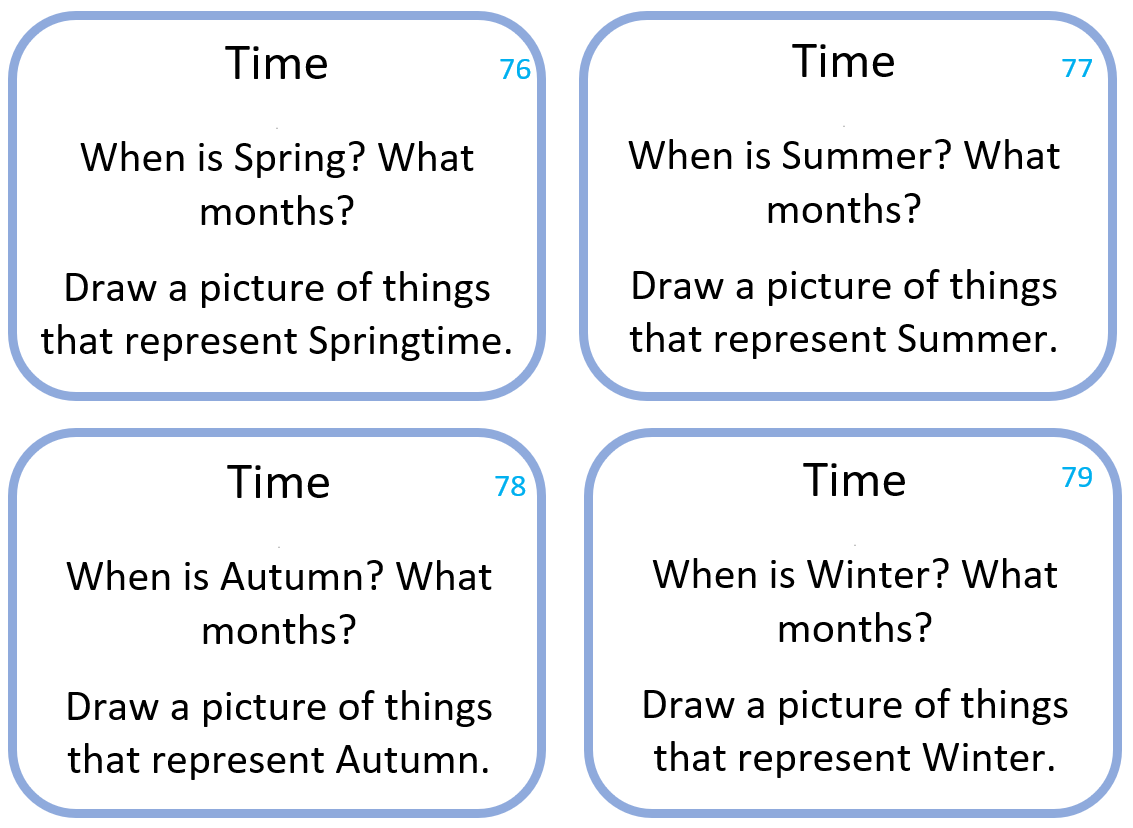 Origami Activity-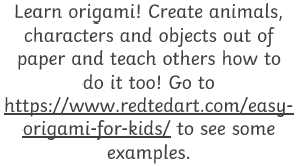 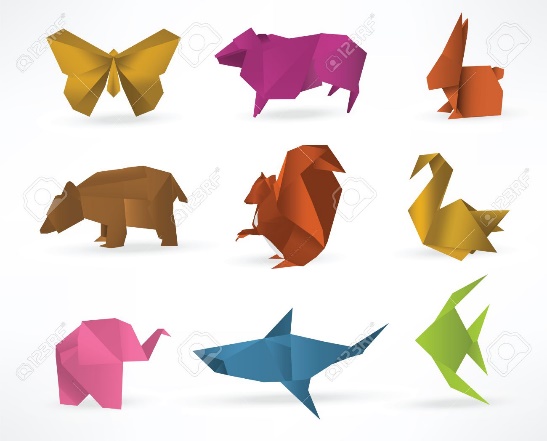 LiteracyNumeracyExpressive Arts/STEMABC Order-Write the words you used in your newspaper challenge out in alphabetical order. Then write them in reverse alphabetical order.Word Search-Create your own word searches using your words. Or use this link to get your computer to do it for you.http://puzzlemaker.discoveryeducation.com/ Number Processes Chilli Challenge-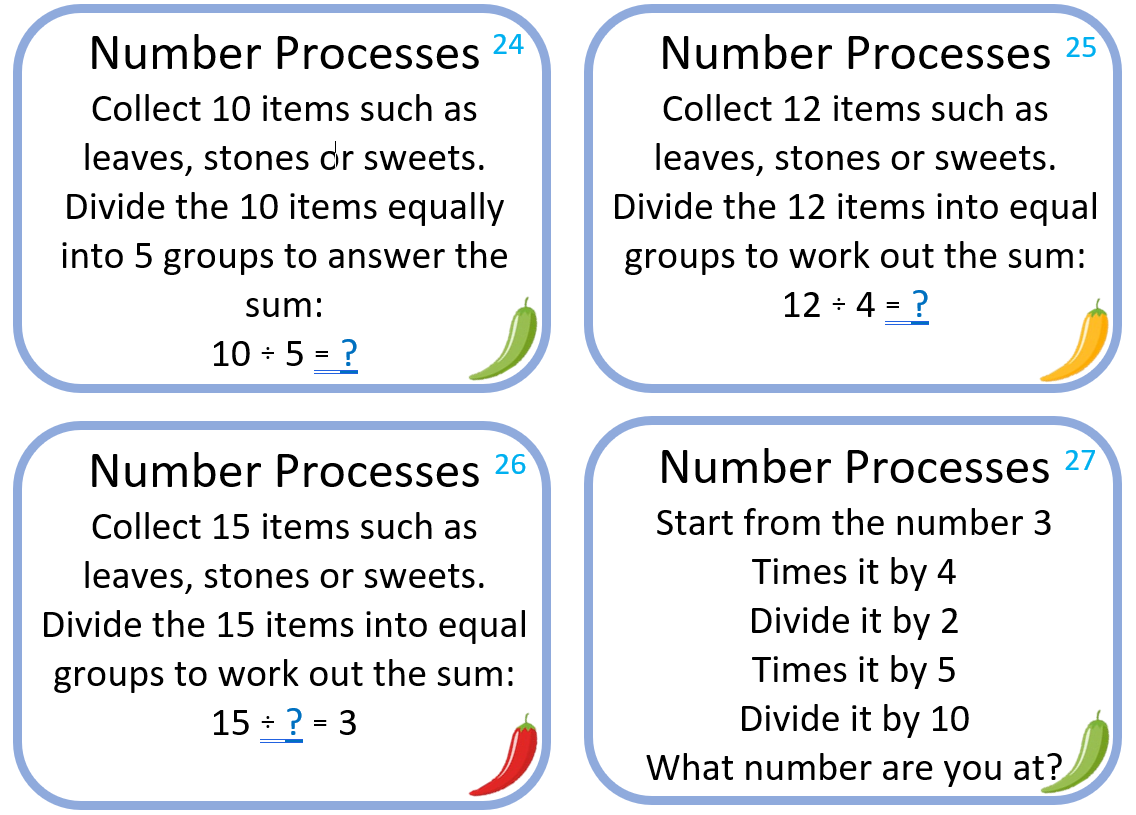 Coding Challenge-Go to https://code.org/learn and choose a coding activity to complete. My personal favourite is the Minecraft Hour of Need one.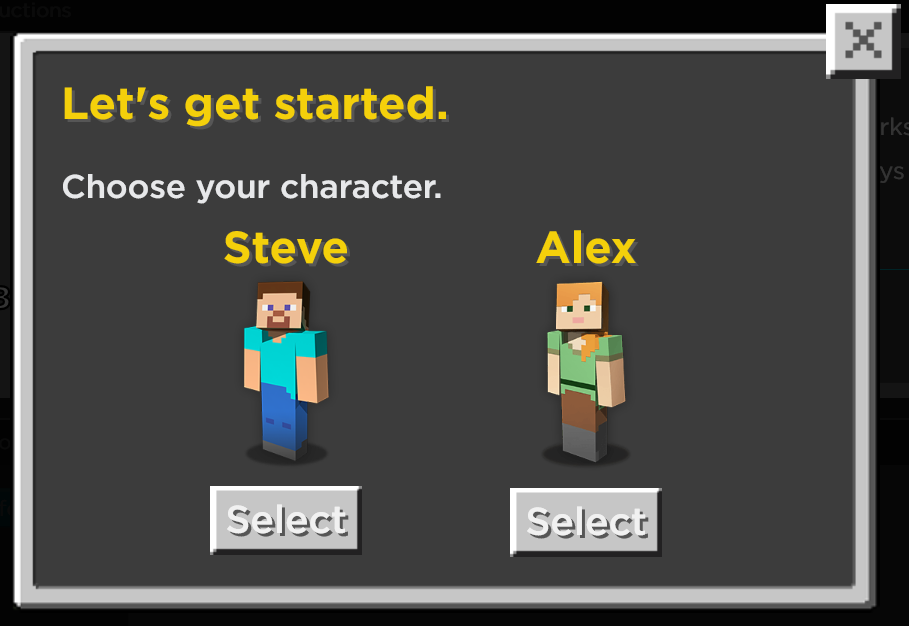 *Remember to complete a minimum of 30 minutes per day . If you don’t have any books at home, try reading magazines, cookbooks, comics or online books. For additional activities:All children have a log in for Sumdog & Education City, sites which develops mental maths and problem solving skills: https://pages.sumdog.com/ https://www.educationcity.com/ (ask your child’s teacher if they don’t know their log in)Oxford Owls have a library of free books: https://www.oxfordowl.co.uk/ Free audiobooks for children: https://www.storynory.com/ Lots of free maths games: https://www.topmarks.co.uk/ Daily lessons in literacy, numeracy and health and wellbeing: https://www.bbc.co.uk/bitesize Learn, create and play through exploring Scotland’s history and heritage: https://www.historicenvironment.scot/learn/ STEM (Science, Technology, Engineering & Maths) with Mr N: https://www.youtube.com/channel/UCxziq4omrQP-EKSLilOIPhw*Remember to complete a minimum of 30 minutes per day . If you don’t have any books at home, try reading magazines, cookbooks, comics or online books. For additional activities:All children have a log in for Sumdog & Education City, sites which develops mental maths and problem solving skills: https://pages.sumdog.com/ https://www.educationcity.com/ (ask your child’s teacher if they don’t know their log in)Oxford Owls have a library of free books: https://www.oxfordowl.co.uk/ Free audiobooks for children: https://www.storynory.com/ Lots of free maths games: https://www.topmarks.co.uk/ Daily lessons in literacy, numeracy and health and wellbeing: https://www.bbc.co.uk/bitesize Learn, create and play through exploring Scotland’s history and heritage: https://www.historicenvironment.scot/learn/ STEM (Science, Technology, Engineering & Maths) with Mr N: https://www.youtube.com/channel/UCxziq4omrQP-EKSLilOIPhw*Remember to complete a minimum of 30 minutes per day . If you don’t have any books at home, try reading magazines, cookbooks, comics or online books. For additional activities:All children have a log in for Sumdog & Education City, sites which develops mental maths and problem solving skills: https://pages.sumdog.com/ https://www.educationcity.com/ (ask your child’s teacher if they don’t know their log in)Oxford Owls have a library of free books: https://www.oxfordowl.co.uk/ Free audiobooks for children: https://www.storynory.com/ Lots of free maths games: https://www.topmarks.co.uk/ Daily lessons in literacy, numeracy and health and wellbeing: https://www.bbc.co.uk/bitesize Learn, create and play through exploring Scotland’s history and heritage: https://www.historicenvironment.scot/learn/ STEM (Science, Technology, Engineering & Maths) with Mr N: https://www.youtube.com/channel/UCxziq4omrQP-EKSLilOIPhw